Ficha de Trabalho – 4º anoPortugal no Mundo1 – Quais os dois tipos possíveis de representação do planeta?2 – Em que continente fica localizado Portugal? Em que parte do continente?3 – O que entendes por continente?4 – Quais os continentes e oceanos que conheces?5 – O que são países lusófonos? Quais são eles?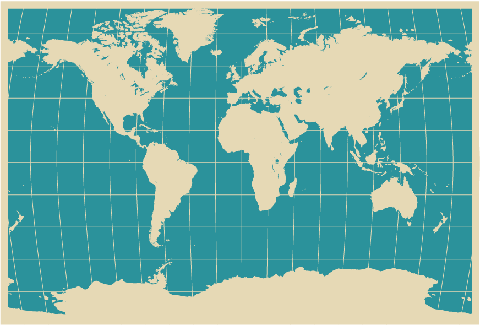 